Zajęcia logopedyczne na tydzień od 11 – 15.05.2020.Witajcie Kochani!!! W tym tygodniu zajmiemy się  głoską ,,ć’’z szeregu  ciszącego.Temat: Ciocia bociana – utrwalenie głoski Ć.Zaczynamy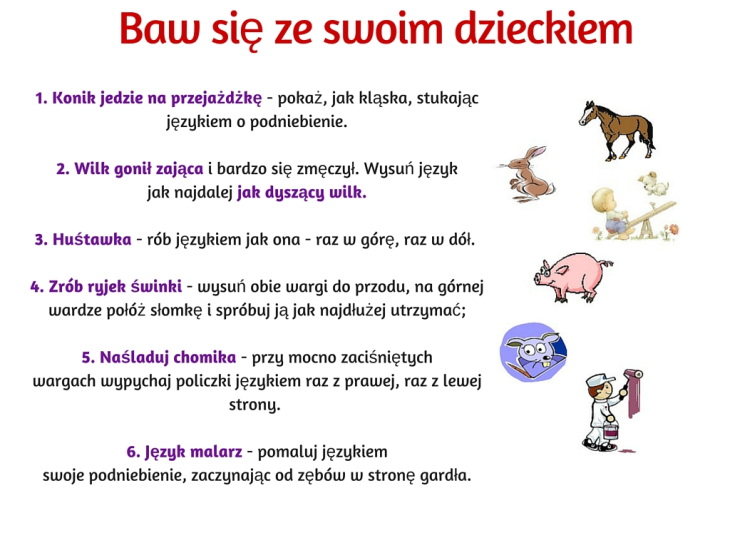 Wywołanie głoski ,,ć’’Podczas wymawiania tej głoski wargi są wysunięte do przodu, a kąciki ust zbliżone do siebie. Środek języka unosi się do podniebienia twardego, gdzie następuje zwarcie zmieniające się w szczelinę. Przedłużana głoska ,,ć’’ przechodzi w ,,ś’’. Wymawiamy przedłużoną sylabę ciii tak, jakbyśmy chcieli kogoś uciszyć.Wymowa głoski ,,ć’’ ( w nagłosie, śródgłosie i wygłosie)Kochany Rodzicu, czytaj dziecku , a Ty przedszkolaku powtarzaj wyraźnie.Głoska „ć ( ci )”• w sylabach:cia, cio, cie, ciu, ci acia, ocio, ecie, uciu, ici, yci ać, oć, eć, uć, ić, yć ciać, cioć, cieć, ciuć, cić ciacia, ciocio, ciecie, ciuciu, ciciw wyrazach: W nagłosie: ciało, cielak, cień, ciepło, ciupaga, cicho, ciemno, ciągnik, cienki, cierpliwy, ciernie, W śródgłosie: bocian, bucik, kociak, kocioł, kwiecień, maciejka, pociąg, pociecha, wyciek, okucie, W wygłosie: łokieć, dobroć, nić, paproć, wilgoć, łabędź, miedź, bić, malować, mieć, myć, pić, w wierszach: 	Naucz się wiersza.Ciocia bocianaW Ciechocinku, tak od rana,miała ciocia być bociana.Bocian chciał powitać ciocię.Leci. Niecierpliwy w locie.Na peronie jednak cicho.Nie ma cioci? Niech to licho!Ciocia ciuchcią nie jechała!Po dwóch chwilkach nadleciała.Rozwiąż zagadki i  narysuj rozwiązanie: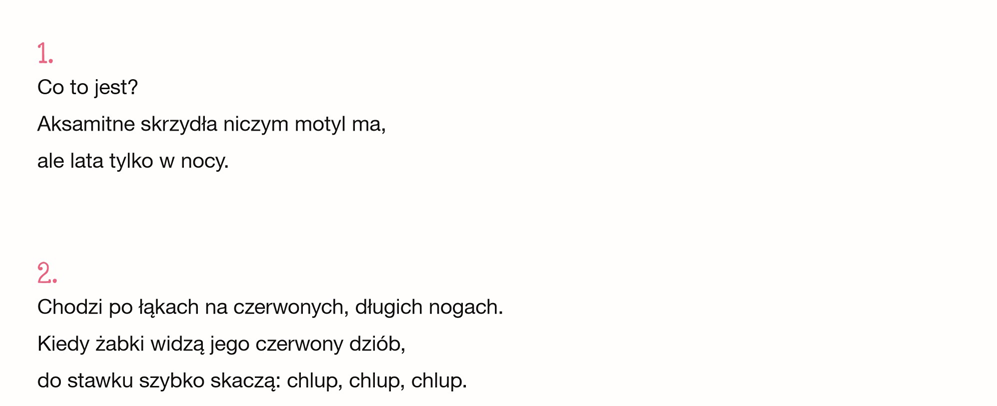 Wykonaj  następująca kartę pracy: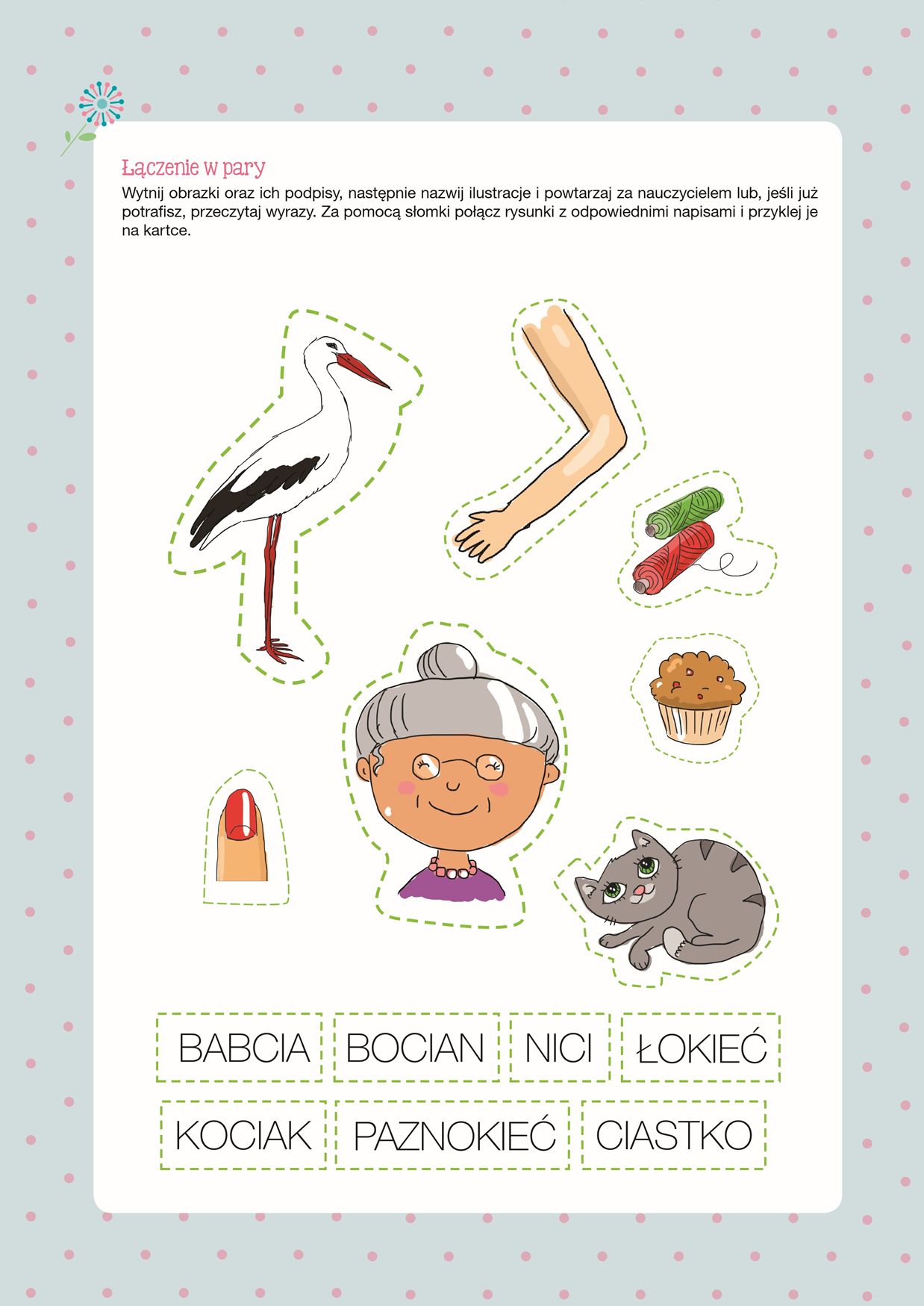 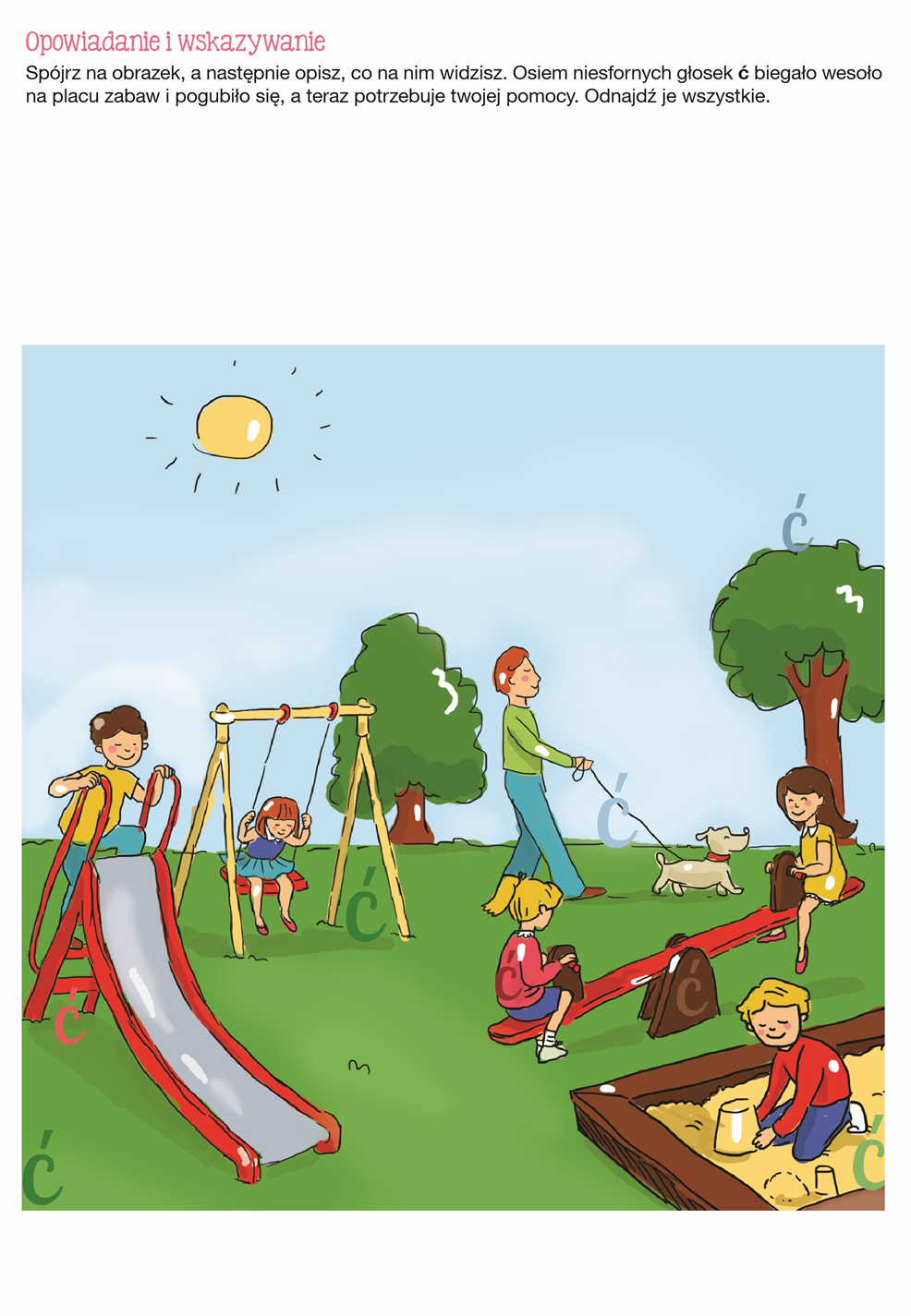 Czas na logorytmikę :Śpiewaj i pokazuj.https://www.youtube.com/watch?v=tiATj2-cLvMA teraz mała powtórka . Powtarzaj poprawnie artykulacyjnie wyrazy:https://www.youtube.com/watch?v=ughsgZ91D8UUtrwalenie głosek: ,,Ś (Si), Ż (Zi), Ć (Ci)’’Sia – zia – cia, sia – zio – cia, sio – zie – cia,sia – ziu – cia,sia – zi – cia,Sio – zia – cio, sio – zio – cio, sio – zie – cio, sio – ziu – cio, sio -  zi – cio,Kochani to już wszystko na ten tydzień .Pozdrawiam Was serdecznie.Tęsknię za Wami , p. AgnieszkaJeżeli mają Państwo jakieś pytania, proszę o kontakt mailowy:logopeda.p7@wp.plZadanie dla Nikodema.Wykonuj wszystkie ćwiczenia z Gimnastyki buzi i języka.Śpiewaj razem z mamą:https://www.youtube.com/watch?v=30nw6AtuGiQZabawa Miś łapie piłkę .Posadź ulubionego misia na podłodze i  turlaj do niego  piłkę.  Wypowiadaj samogłoski tak długo, aż piłka doturla się do misia.AaaaaaaaaaaaaaaaaaaaaaaaaaaaaaaaaIiiiiiiiiiiiiiiiiiiiiiiiiiiiiiiiiiiiiiiiiiiiiiiiiiiiiiiiiiiiiiiiiiiiiiiOoooooooooooooooooooooooooooooYyyyyyyyyyyyyyyyyyyyyyyyyyyyyyyyyyyEeeeeeeeeeeeeeeeeeeeeeeeeeeeeeeeUuuuuuuuuuuuuuuuuuuuuuuuuuuuuuPomaluj misia brązową farbą za pomocą paluszka. 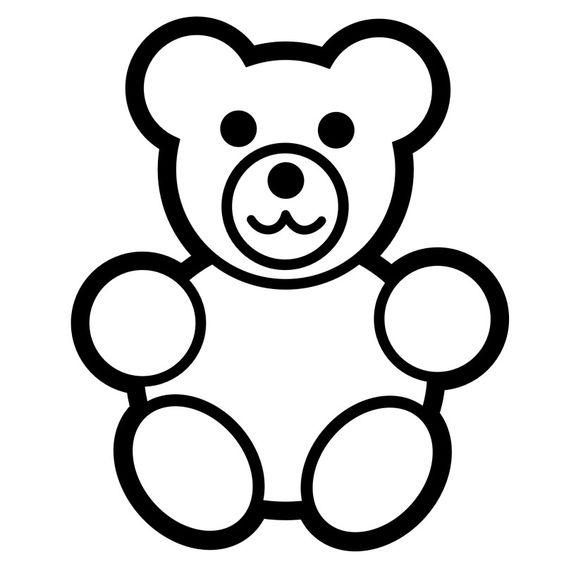 Nikodemie jestem z Ciebie dumna, przesyłam buziaczki: cmok, cmok, cmokDO ZOBACZENIA